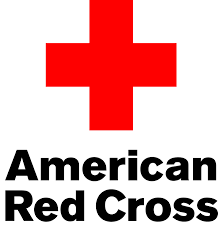 LIFEGUARD
CERTIFICATIONRegistrationTo register for class please contact Cindy at parsonl@danville118.org**You must be present for both days April 30 and May 22 (or May 29th 8-1 pm if you cannot make the May 22nd class).  Be sure to tell Ms. Parsons what test date you will have.  ALL lifeguard candidates MUST attend the 30 April pre-requisite swim.      May 3 thru May 20 will be remote online classes.INSTRUCTORSCindy Parson/Josie HeerenPREREQUISITES (Friday, April 30th 5:00p.m. – 7:00p.m.Must be at least 15 years oldSwim 300 yards continuouslyTread water for 2 minutes using only legsStarting in water, swim 20 yards using front crawl or breaststroke, surface dive 10-12 feet, retrieve 10lb object, return to surface, swim 20 yards to deck, exit water without using ladder or steps, within 1 minute and 40 seconds.CERTIFICATIONAmerican Red Cross Lifeguarding/First Aid/CPR/AED (valid 2 years)CLASS NEEDSSwimsuit, towel, snack and drinkRegistrationTo register for class please contact Cindy at parsonl@danville118.org**You must be present for both days April 30 and May 22 (or May 29th 8-1 pm if you cannot make the May 22nd class).  Be sure to tell Ms. Parsons what test date you will have.  ALL lifeguard candidates MUST attend the 30 April pre-requisite swim.      May 3 thru May 20 will be remote online classes.INSTRUCTORSCindy Parson/Josie HeerenPREREQUISITES (Friday, April 30th 5:00p.m. – 7:00p.m.Must be at least 15 years oldSwim 300 yards continuouslyTread water for 2 minutes using only legsStarting in water, swim 20 yards using front crawl or breaststroke, surface dive 10-12 feet, retrieve 10lb object, return to surface, swim 20 yards to deck, exit water without using ladder or steps, within 1 minute and 40 seconds.CERTIFICATIONAmerican Red Cross Lifeguarding/First Aid/CPR/AED (valid 2 years)CLASS NEEDSSwimsuit, towel, snack and drinkCLASS DATESAPRIL 30, 2021May 22, 2021May 29, 2021RegistrationTo register for class please contact Cindy at parsonl@danville118.org**You must be present for both days April 30 and May 22 (or May 29th 8-1 pm if you cannot make the May 22nd class).  Be sure to tell Ms. Parsons what test date you will have.  ALL lifeguard candidates MUST attend the 30 April pre-requisite swim.      May 3 thru May 20 will be remote online classes.INSTRUCTORSCindy Parson/Josie HeerenPREREQUISITES (Friday, April 30th 5:00p.m. – 7:00p.m.Must be at least 15 years oldSwim 300 yards continuouslyTread water for 2 minutes using only legsStarting in water, swim 20 yards using front crawl or breaststroke, surface dive 10-12 feet, retrieve 10lb object, return to surface, swim 20 yards to deck, exit water without using ladder or steps, within 1 minute and 40 seconds.CERTIFICATIONAmerican Red Cross Lifeguarding/First Aid/CPR/AED (valid 2 years)CLASS NEEDSSwimsuit, towel, snack and drinkRegistrationTo register for class please contact Cindy at parsonl@danville118.org**You must be present for both days April 30 and May 22 (or May 29th 8-1 pm if you cannot make the May 22nd class).  Be sure to tell Ms. Parsons what test date you will have.  ALL lifeguard candidates MUST attend the 30 April pre-requisite swim.      May 3 thru May 20 will be remote online classes.INSTRUCTORSCindy Parson/Josie HeerenPREREQUISITES (Friday, April 30th 5:00p.m. – 7:00p.m.Must be at least 15 years oldSwim 300 yards continuouslyTread water for 2 minutes using only legsStarting in water, swim 20 yards using front crawl or breaststroke, surface dive 10-12 feet, retrieve 10lb object, return to surface, swim 20 yards to deck, exit water without using ladder or steps, within 1 minute and 40 seconds.CERTIFICATIONAmerican Red Cross Lifeguarding/First Aid/CPR/AED (valid 2 years)CLASS NEEDSSwimsuit, towel, snack and drinkCLASS TIMESApril 30 5-7pmMay 3-20 Remote May 22 8am-1pmRegistrationTo register for class please contact Cindy at parsonl@danville118.org**You must be present for both days April 30 and May 22 (or May 29th 8-1 pm if you cannot make the May 22nd class).  Be sure to tell Ms. Parsons what test date you will have.  ALL lifeguard candidates MUST attend the 30 April pre-requisite swim.      May 3 thru May 20 will be remote online classes.INSTRUCTORSCindy Parson/Josie HeerenPREREQUISITES (Friday, April 30th 5:00p.m. – 7:00p.m.Must be at least 15 years oldSwim 300 yards continuouslyTread water for 2 minutes using only legsStarting in water, swim 20 yards using front crawl or breaststroke, surface dive 10-12 feet, retrieve 10lb object, return to surface, swim 20 yards to deck, exit water without using ladder or steps, within 1 minute and 40 seconds.CERTIFICATIONAmerican Red Cross Lifeguarding/First Aid/CPR/AED (valid 2 years)CLASS NEEDSSwimsuit, towel, snack and drinkRegistrationTo register for class please contact Cindy at parsonl@danville118.org**You must be present for both days April 30 and May 22 (or May 29th 8-1 pm if you cannot make the May 22nd class).  Be sure to tell Ms. Parsons what test date you will have.  ALL lifeguard candidates MUST attend the 30 April pre-requisite swim.      May 3 thru May 20 will be remote online classes.INSTRUCTORSCindy Parson/Josie HeerenPREREQUISITES (Friday, April 30th 5:00p.m. – 7:00p.m.Must be at least 15 years oldSwim 300 yards continuouslyTread water for 2 minutes using only legsStarting in water, swim 20 yards using front crawl or breaststroke, surface dive 10-12 feet, retrieve 10lb object, return to surface, swim 20 yards to deck, exit water without using ladder or steps, within 1 minute and 40 seconds.CERTIFICATIONAmerican Red Cross Lifeguarding/First Aid/CPR/AED (valid 2 years)CLASS NEEDSSwimsuit, towel, snack and drinkCLASS LOCATIONDanville High School PoolClock TowerRegistrationTo register for class please contact Cindy at parsonl@danville118.org**You must be present for both days April 30 and May 22 (or May 29th 8-1 pm if you cannot make the May 22nd class).  Be sure to tell Ms. Parsons what test date you will have.  ALL lifeguard candidates MUST attend the 30 April pre-requisite swim.      May 3 thru May 20 will be remote online classes.INSTRUCTORSCindy Parson/Josie HeerenPREREQUISITES (Friday, April 30th 5:00p.m. – 7:00p.m.Must be at least 15 years oldSwim 300 yards continuouslyTread water for 2 minutes using only legsStarting in water, swim 20 yards using front crawl or breaststroke, surface dive 10-12 feet, retrieve 10lb object, return to surface, swim 20 yards to deck, exit water without using ladder or steps, within 1 minute and 40 seconds.CERTIFICATIONAmerican Red Cross Lifeguarding/First Aid/CPR/AED (valid 2 years)CLASS NEEDSSwimsuit, towel, snack and drinkRegistrationTo register for class please contact Cindy at parsonl@danville118.org**You must be present for both days April 30 and May 22 (or May 29th 8-1 pm if you cannot make the May 22nd class).  Be sure to tell Ms. Parsons what test date you will have.  ALL lifeguard candidates MUST attend the 30 April pre-requisite swim.      May 3 thru May 20 will be remote online classes.INSTRUCTORSCindy Parson/Josie HeerenPREREQUISITES (Friday, April 30th 5:00p.m. – 7:00p.m.Must be at least 15 years oldSwim 300 yards continuouslyTread water for 2 minutes using only legsStarting in water, swim 20 yards using front crawl or breaststroke, surface dive 10-12 feet, retrieve 10lb object, return to surface, swim 20 yards to deck, exit water without using ladder or steps, within 1 minute and 40 seconds.CERTIFICATIONAmerican Red Cross Lifeguarding/First Aid/CPR/AED (valid 2 years)CLASS NEEDSSwimsuit, towel, snack and drinkCOST (cash/check)$100 New Guards$50 RecertificationRegistrationTo register for class please contact Cindy at parsonl@danville118.org**You must be present for both days April 30 and May 22 (or May 29th 8-1 pm if you cannot make the May 22nd class).  Be sure to tell Ms. Parsons what test date you will have.  ALL lifeguard candidates MUST attend the 30 April pre-requisite swim.      May 3 thru May 20 will be remote online classes.INSTRUCTORSCindy Parson/Josie HeerenPREREQUISITES (Friday, April 30th 5:00p.m. – 7:00p.m.Must be at least 15 years oldSwim 300 yards continuouslyTread water for 2 minutes using only legsStarting in water, swim 20 yards using front crawl or breaststroke, surface dive 10-12 feet, retrieve 10lb object, return to surface, swim 20 yards to deck, exit water without using ladder or steps, within 1 minute and 40 seconds.CERTIFICATIONAmerican Red Cross Lifeguarding/First Aid/CPR/AED (valid 2 years)CLASS NEEDSSwimsuit, towel, snack and drink